ΕΛΛΗΝΙΚΗ ΔΗΜΟΚΡΑΤΙΑ                                                                                                      Καλλιθέα 16-7-2018ΝΟΜΟΣ ΑΤΤΙΚΗΣΔΗΜΟΣ ΚΑΛΛΙΘΕΑΣ                                                                                                               Αρ.Πρωτ.: 40648/18-7-2018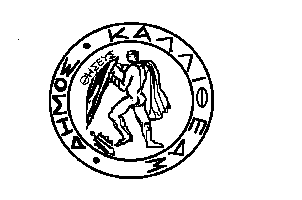 ΓΡΑΦΕΙΟ ΑΝΤΙΔΗΜΑΡΧΟΥ ΠΑΙΔΕΙΑΣ                ΠΟΛΙΤΙΣΜΟΥ & ΤΟΠΙΚΗΣ ΑΝΑΠΤΥΞΗΣ                       			                           Ταχ.Δνση:  Ματζαγριωτάκη 76, ΤΚ:17676                                                         Π Ρ Ο Σ                                                        Τηλέφωνο: 2132070318  					                        	                                                                                   Τον  Πρόεδρο του Δημοτικού ΣυμβουλίουΘέμα   : «Σύνταξη τεκμηριωμένου αιτήματος για την έγκριση δαπανών την ανάληψη υποχρεώσεων και διάθεση πιστώσεων για την ανάγκη προμήθειας θεατρικών κουστουμιών, για θεατρική παράσταση από τα μέλη του Δημοτικού θεατρικού εργαστηρίου στο Δημοτικό θέατρο στις 14,15 και 16/9/2018.Έχοντας υπόψη:1. Τις διατάξεις:α. Του άρθρου 158 του Ν.3463/2006 (Φ.Ε.Κ. 114 Α΄) «Κύρωση του Κώδικα Δήμων και Κοινοτήτων».β. Του N. 3852/2010 (Φ.Ε.Κ. 87 Α΄) «Νέα Αρχιτεκτονική της Αυτοδιοίκησης και της Αποκεντρωμένης Διοίκησης  - Πρόγραμμα Καλλικράτης».γ. Τις διατάξεις των άρθρων 66 & 68 του Ν. 4270/2014 «Αρχές Δημοσιονομικής Διαχείρισης και εποπτείας (Ενσωμάτωση της Οδηγίας 2011/85/ΕΕ) – δημόσιο λογιστικό και άλλες διατάξεις (Φ.Ε.Κ. 143 Α΄).δ. Του Ν. 4412/2016 (Φ.Ε.Κ. 147 Α΄).ε Του Π.Δ. 80/2016 (Φ.Ε.Κ. 145 Α΄) «Ανάληψη υποχρέωσης από τους διατάκτες».στ. Το με αριθ. πρωτ. 40031/15-12-2016, έγγραφο του ΥΠ.ΕΣ. σχετικά με την εφαρμογή των διατάξεων του Π.Δ. 80/2016 «Ανάληψη υποχρεώσεων από τους διατάκτες » στους Δήμους και στα Δημοτικά Ν.Π.Δ.Δ.ζ. Την υπ’ αριθ. πρωτ. 2/100018/0026/30-12-2016 εγκύκλιο του Υπουργείου Οικονομικών (Γ.Λ.Κ), σχετικά με την εφαρμογή των διατάξεων του Π.Δ. 80/2016 «Ανάληψη υποχρεώσεων από τους διατάκτες » στους Δήμους και στα Δημοτικά Ν.Π.Δ.Δ.2. Την υπ’ αριθ. 548/20-11-2017 (Α.Δ.Α: 6ΟΤΝΩΕΚ-ΖΡΚ) απόφαση Δημοτικού Συμβουλίου περί έγκρισης προϋπολογισμού Δήμου Καλλιθέας οικονομικού έτους 2018.3. Την υπ’ αριθ. πρωτ. 110956/39133/22-12-2017 απόφαση της Αποκεντρωμένης Διοίκησης Αττικής περί έγκρισης προϋπολογισμού Δήμου Καλλιθέας έτους 2018.4. Η αρμοδιότητα ανάληψης υποχρέωσης, διάθεσης των πιστώσεων και έγκρισης των δαπανών ανήκει κατά κανόνα στην Οικονομική Επιτροπή (άρθρο 72 παρ. 1 περίπτ. δ' Ν. 3852/2010) και κατ' εξαίρεση στο Δημοτικό Συμβούλιο και στο Δήμαρχο (άρθρο 158 παρ. 3 και 4 Ν.3463/2006).Επίσης σύμφωνα με το άρθρο 2  του Π.Δ. 80/2016 για την ανάληψη οποιασδήποτε υποχρέωσης εκδίδεται από  εξουσιοδοτημένο όργανο σχετικά απόφαση ανάληψης υποχρέωσης με την οποία δεσμεύεται η αναγκαία πίστωση . Κατόπιν των παραπάνω παρακαλούμε πολύ όπως προβείτε στη σύνταξη τεκμηριωμένου αιτήματος  για την έγκριση των δαπανών, την ανάληψη των υποχρεώσεων και τη διάθεση των πιστώσεων σε βάρος των αντίστοιχων Κωδικών Εξόδων του προϋπολογισμού για  την ανάγκη προμήθειας θεατρικών κουστουμιών, για θεατρική παράσταση από τα μέλη του Δημοτικού θεατρικού εργαστηρίου στα πλαίσια των φθινοπωρινών εκδηλώσεων του Δήμου Καλλιθέας με διακριτικό τίτλο «ΜΕΣΟΓΕΙΑΚΟ ΦΕΣΤΙΒΑΛ ΚΑΛΛΙΘΕΑΣ 2018» στο Δημοτικό θέατρο στις 14,15 και 16/9/2018.Σκοπός των θεατρικών παραστάσεων είναι η ψυχαγωγία των δημοτών του Δήμου Καλλιθέας.      Η  εν λόγω δαπάνη έχει ως εξής: Προμήθεια θεατρικών κουστουμιών , ποσού ύψους εξακοσίων ευρώ  (600,00 €) συμπεριλαμβανομένου του νομίμου Φ.Π.Α, η δαπάνη θα βαρύνει τον Κ.Α : 15.6471.0001 του προϋπολογισμού εξόδων του Δήμου οικονομικού έτους 2018 , δεν απαιτείται   ανάρτηση πρωτογενούς αιτήματος στο Κ.Η.Μ.Δ.Σ.Η ανωτέρω δαπάνη  δεν θα υπερβεί το ποσό ύψους εξακοσίων  ευρώ  (600,00€)  συμπεριλαμβανομένου του νομίμου Φ.Π.Α .            Εσωτερική Διανομή                                                                                                       Ο ΑΝΤΙΔΗΜΑΡΧΟΣ                                        -   Γρ. Δημάρχου                                                                                                       -   Γρ. Αντιδημάρχου κ. Κωστάκη            -   Γρ. Γεν. Γραμματέα                                                                                            -   Τμ. Προϋπολογισμού & Εκκαθάρισης Δαπανών           -   Δ/νση Πολιτισμού Παιδείας & Νέας Γενιάς                                                       ΕΜΜΑΝΟΥΗΛ ΚΩΣΤΑΚΗΣ                 -  Τμ. Ερασιτεχνικής Δημιουργίας & εκδηλώσεων                                                                                                                        - Τμ.Προμηθειών & Αποθηκών